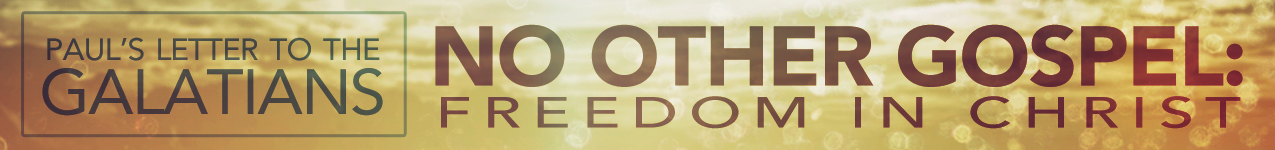 LESSON 4:	“The Work of the Gospel”	Date:  Sept 14/Sept 28, 2014TEXT:	Galatians 2:1-10INTRODUCTIONToday, many people haven’t heard, or they don’t believe, that the war is over and that peace has come. The “good news” that true freedom can be theirs hasn’t reached their ears or needs to be heard by them again. And the dissemination of that message is up to us. We ought to have a burning passion to find those who are still warring and share with them this gospel. Yes, for those who are still in lost in war, devoid of peace and ignorant of freedom, we have 		        to do! We must tell them that in Christ the war is won and freedom is found—we must proclaim to them the gospel!In Galatians 2:1-10, Paul continues his autobiography and talks about this work, and as he does so, he illustrates another practical application as we seek to 				 the gospel.Because of the nature of the gospel, I should prioritize the gospel by 				 God (1:1-5).Because of the source of the gospel, I should prioritize the gospel by 				 it (1:6-12).Because of the goal of the gospel, I should prioritize the gospel by 				 fruit (1:13-24).Because of the work of the gospel, I should prioritize the gospel by 				 with others (2:1-10).Paul starts by listing his closest coworkers in verse 1 and ends by talking about new ministry partners in verses 6-10. Throughout this passage, we are challenged concerning two aspects of partnership in gospel-work.			 IN PARTNERSHIP (vv. 1-5)Personal 					 (v. 1)Who? Where? Application: Private 					 (v. 2) 				 agreement — truthful 				 activity — fruitfulPersonal 				 — moralApplication:  					 combat (vv. 3-5)Paul’s practice (v. 3)Paul’s problem (v. 4)Their character: 				Their method: 				Their purpose: 				Their goal: 					Paul’s pattern (v. 5)Application: 			 IN PARTNERSHIP (vv. 6-10)Equality in 					 (v. 6)Application: Equality in 					 (v. 7)Application: Equality in 					 (v. 8)Application: Equality in 					 (vv. 9-10)Application: LESSON 4:	“The Work of the Gospel”	Date:  Sept 14/Sept 28, 2014TEXT:	Galatians 2:1-10INTRODUCTIONToday, many people haven’t heard, or they don’t believe, that the war is over and that peace has come. The “good news” that true freedom can be theirs hasn’t reached their ears or needs to be heard by them again. And the dissemination of that message is up to us. We ought to have a burning passion to find those who are still warring and share with them this gospel. Yes, for those who are still in lost in war, devoid of peace and ignorant of freedom, we have 		        to do! We must tell them that in Christ the war is won and freedom is found—we must proclaim to them the gospel!In Galatians 2:1-10, Paul continues his autobiography and talks about this work, and as he does so, he illustrates another practical application as we seek to 				 the gospel.Because of the nature of the gospel, I should prioritize the gospel by 				 God (1:1-5).Because of the source of the gospel, I should prioritize the gospel by 				 it (1:6-12).Because of the goal of the gospel, I should prioritize the gospel by 				 fruit (1:13-24).Because of the work of the gospel, I should prioritize the gospel by 				 with others (2:1-10).Paul starts by listing his closest coworkers in verse 1 and ends by talking about new ministry partners in verses 6-10. Throughout this passage, we are challenged concerning two aspects of partnership in gospel-work.			 IN PARTNERSHIP (vv. 1-5)Personal 					 (v. 1)Who? Where? Application: Private 					 (v. 2) 				 agreement — truthful 				 activity — fruitfulPersonal 				 — moralApplication:  					 combat (vv. 3-5)Paul’s practice (v. 3)Paul’s problem (v. 4)Their character: 				Their method: 				Their purpose: 				Their goal: 					Paul’s pattern (v. 5)Application: 			 IN PARTNERSHIP (vv. 6-10)Equality in 					 (v. 6)Application: Equality in 					 (v. 7)Application: Equality in 					 (v. 8)Application: Equality in 					 (vv. 9-10)Application: 